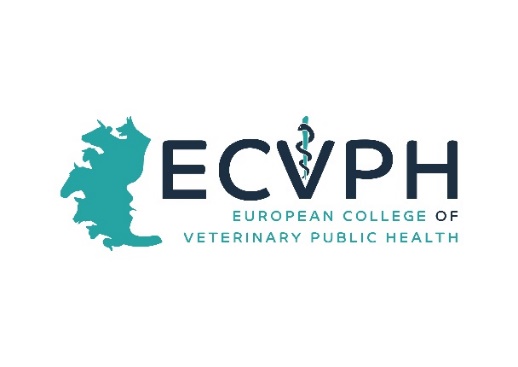 _________________________________________________________________CALL FOR WORKSHOP PROPOSALSDear Colleagues,For this Years´s Annual Scientific Conference and Annual General Meeting of the ECVPH which will be held in Perugia, 17-19. October 2018, we are organizing a Conference under the theme “Fading of the HACCP after four decades: new trends in VPH for food safety”. The Conference aims to feature three parallel workshops (2 hrs) on Thursday 18. October 2018 that are intended to once more provide a forum for researchers, policy makers and practitioners in Veterinary Public Health to discuss and exchange positions on current issues related to the this topic. Workshop attendants will exchange ideas and experience, establish common ground in research areas or practical problems. We would like to invite our Diplomates and the Residents to submit workshop proposals. This would be an opportunity to recognize expertise that we have within our College and hopefully identify new opportunities for collaboration and future activities. The workshop offered by the Diplomates and/or Residents that have been selected will be scheduled in the Conference program.Submission format (please compile the form attached)Workshop proposal must include:A concise title.The names and affiliations of the organizersA statement detailing: Why is the workshop topic important? Why is the workshop timely? How is it relevant to topic of the Conference?A two-paragraph description of the workshop topic and themesA short bio of the workshop organizers, including a description of their qualifications relative to the topic areaImportant datesWorkshop proposal submission deadline: 15. April 2018 !Acceptance notification: April 27., 2018Workshop date: October 18th, 2018 from 13:30 to 15:30 (2 hours)Please send your proposal described in the below form to: ecvphdocsec@gmail.comThanking in advance for your kind co-operation and looking forward to receiving your proposals,with best regards,Ed van Klink, ECVPH PresidentYOUR PROPOSALTitle of Proposal	A concise title.Contact OrganizerSalutation/title		First name				SurnameAffiliation (no abbreviations)Email								PhoneAddress Line 1Address Line 2City and Postal Code						CountryPlease provide short bio of the workshop organizers, including a description of their qualifications relative to the topic areaObjectivesA statement of the objectives of the workshop and indication of its relevance, importance and timeliness•	A statement detailing: Why is the workshop topic important? Why is the workshop timely? Description of the workshop topic and themesPlease provide a two paragraph description